الأربعون النبوية في حرمة الدماء البشريةللشيخ السيد مراد سلامة {رَبَّنَا تَقَبَّلْ مِنَّا إِنَّكَ أَنْتَ السَّمِيعُ الْعَلِيمُ} [البقرة: 127]حقوق الطبع والنشر مكفولة لكل مسلم يبتغي الأجر والثوابالناشر المكتبة المرادية2017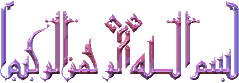 المقدمةإن الحمد لله ، نحمده ونستعينه ونستغفره ونعوذ بالله من شرور أنفسنا ومن سيئات أعمالنا ، من يهده الله فلا مضل له ، ومن يضلل فلا هادى له ، وأشهد أن لا اله إلا الله وحده لا شريك له ، وأشهد أن محمداً عبده ورسوله. { يَا أَيُّهَا الَّذِينَ آمَنُوا اتَّقُوا اللَّهَ حَقَّ تُقَاتِهِ وَلَا تَمُوتُنَّ إِلَّا وَأَنْتُمْ مُسْلِمُونَ } (آل عمران 102) { يَا أَيُّهَا النَّاسُ اتَّقُوا رَبَّكُمُ الَّذِي خَلَقَكُمْ مِنْ نَفْسٍ وَاحِدَةٍ وَخَلَقَ مِنْهَا زَوْجَهَا وَبَثَّ مِنْهُمَا رِجَالًا كَثِيرًا وَنِسَاءً وَاتَّقُوا اللَّهَ الَّذِي تَسَاءَلُونَ بِهِ وَالْأَرْحَامَ إِنَّ اللَّهَ كَانَ عَلَيْكُمْ رَقِيبًا (1)} (النساء 1) وقال تعالى { يَا أَيُّهَا الَّذِينَ آمَنُوا اتَّقُوا اللَّهَ وَقُولُوا قَوْلًا سَدِيدًا (70) يُصْلِحْ لَكُمْ أَعْمَالَكُمْ وَيَغْفِرْ لَكُمْ ذُنُوبَكُمْ وَمَنْ يُطِعِ اللَّهَ وَرَسُولَهُ فَقَدْ فَازَ فَوْزًا عَظِيمًا (71)*} (الأحزاب 71:70)أما بعد: فإنًّ أصدق الحديث كتاب الله وخير الهدى هدى محمد - صلى الله عليه وسلم - وشر الأمور محدثاتها، وكل محدثة بدعة وكل بدعة ضلالة وكل ضلالة في النار أما بعد:فإن من المشاهد لدى كل إنسان على ظهر هذه الأرض كثرة إراقة الدماء، والعبث بالأرواح، فما من ساعة إلا وتسمع أو ترى أو تقرأ على الفضائيات عن أخبار تدمير وقتل وتخريب وإرهاب، وأصبحت الأرواح يستهان بها على مرأى ومسمع العالم المتحضر الذي ينادي بحقوق الإنسان وما عرف قدر الإنسانية.  والإسلام دين جاء ليحفظ على الإنسان حياته ويعصمها من الهلاك فالنفس هي إحدى الكليات الخمس التي جاءت بها الشريعة الإسلامية وما عُلم لدين على ظهر الأرض يدعو البشرية إلى وقف نزيف الدم وحماية أرواح البشر كالدين الإسلامي الحنيف وفي الفترة الأخيرة وصم الإسلام بأنه دين الإرهاب والتشدد وألصقت به تلك التهم المعلبة التي يصنعها الغرب وينفذها بأيدي العملاء ليشوهوا صورة الإسلام الحنيف فما من جريمة تحدث إلا وللوهلة الأولى يُرمى بها أهل الإسلام في حين يتغاضى العالم عن المجازر التي تحدث للمسلمين على اجدي سفاحي العالم من اليهود والهندوس والسيخ ومن نحى نحوهم ومشي على دربهم وللأسف استطاع الغرب أن يجند من المسلمين الجهلاء الذين أصبحوا سيفا على رقاب إخوانهم المسلمين فتجد أنهار الدماء في سورية وفي اليمن وفي ليبيا وفي مصر جماعات هوجاء تسفك الدماء وتقتل الأبرياء بدعوى الجهاد في سبيل الله تعالى وكذلك هناك طواغيت من الحكام الذين يتسلقون على جثث الأبرياء والضعفاء ليتحكموا في رقاب العباد وفي زمام البلاد فيقتلون ويستحلون دماء من خالفهم بدعوى محاربة الإرهاب ولكل يقع في الجريمة النكراء لذارأيت أن أضع بين يدي هؤلاء جميعا رسالة محمد – صلى الله عليه وسلم-التي تنادي عليهم أن كفوا أيديكم الملطخة بالدماء لأن ذلك جريمة شنعاء لا يُقرها رب الأرض والسماء فجمعت هذه الرسالة وسميتها {الأربعون النبوية في حرمة الدماء البشرية} وهي تحتوي على إحدى وأربعين حديثا نبويا صحيحا يحذر ويجرم ويشنع تلك الجريمة التي تهدم بنيان الله تعالى ، و بينت في حواشيها بعض المعاني التي تحتاج إلى بيان و إيضاح أسأل أن يجعل عملي هذا خالصًا لوجهه الكريم، وأن ينفع به كل المسلمين، وصلى الله على سيدنا محمد وعلى آله وصبحه وسلم.تأليفأبو همـــــام / السيد مراد عبد العزيز سلامةhamam4111@gmail.comغفر الله له ولوالديه ولجميع المسلمينجمهورية مصر العربية محافظة البحيرة مركز شبراخيت قرية فرنوىعصمة الدماء في الشريعة الغراء الحديث الأولعبد الله بن مسعود -رضي الله عنه -: أن رسول الله -صلى الله عليه وسلم- قال: «لا يحل دم امرئ مسلم يشهد أن لا إله إلا الله وأني رسول الله ، إلا باحدى ثلاث : الثيب الزاني ، والنفس بالنفس ، والتارك لدينه ، المفارق للجماعة». ()الحديث الثاني عَنْ أَبِي أُمَامَةَ بْنِ سَهْلٍ قَالَ: كُنَّا مَعَ عُثْمَانَ وَهُوَ مَحْصُورٌ فِي الدَّارِ، فَدَخَلَ مَدْخَلًا إِذَا دَخَلَهُ سَمِعَ كَلَامَهُ مَنْ عَلَى الْبَلَاطِ، قَالَ: فَدَخَلَ ذَلِكَ الْمَدْخَلَ وَخَرَجَ إِلَيْنَا فَقَالَ: إِنَّهُمْ يَتَوَعَّدُونِي بِالْقَتْلِ آنِفًا، قَالَ: قُلْنَا يَكْفِيكَهُمُ اللَّهُ يَا أَمِيرَ الْمُؤْمِنِينَ، قَالَ: وَبِمَ يَقْتُلُونِي؟ سَمِعْتُ رَسُولَ اللَّهِ صَلَّى اللهُ عَلَيْهِ وَسَلَّمَ يَقُولُ: " لَا يَحِلُّ دَمُ امْرِئٍ مُسْلِمٍ إِلَّا بِإِحْدَى ثَلَاثٍ: رَجُلٌ كَفَرَ بَعْدَ إِسْلَامِهِ، أَوْ زَنَى بَعْدَ إِحْصَانِهِ، أَوْ قَتَلَ نَفْسًا فَيُقْتَلُ بِهَا "، فَوَاللَّهِ مَا أَحْبَبْتُ أَنَّ لِي بِدِينِي بَدَلًا مُنْذُ هَدَانِي اللَّهُ، وَلَا زَنَيْتُ فِي جَاهِلِيَّةٍ وَلَا فِي إِسْلَامٍ قَطُّ، وَلَا قَتَلْتُ نَفْسًا، فَبِمَ يَقْتُلُونِي؟()الحديث الثالث عَنِ ابْنِ عَبَّاسٍ رَضِيَ اللَّهُ عَنْهُمَا، أَنَّ رَسُولَ اللَّهِ صَلَّى اللهُ عَلَيْهِ وَسَلَّمَ خَطَبَ النَّاسَ يَوْمَ النَّحْرِ فَقَالَ: «يَا أَيُّهَا النَّاسُ أَيُّ يَوْمٍ هَذَا؟»، قَالُوا: يَوْمٌ حَرَامٌ، قَالَ: «فَأَيُّ بَلَدٍ هَذَا؟»، قَالُوا: بَلَدٌ حَرَامٌ، قَالَ: «فَأَيُّ شَهْرٍ هَذَا؟»، قَالُوا: شَهْرٌ حَرَامٌ "، قَالَ: «فَإِنَّ دِمَاءَكُمْ وَأَمْوَالَكُمْ وَأَعْرَاضَكُمْ عَلَيْكُمْ حَرَامٌ، كَحُرْمَةِ يَوْمِكُمْ هَذَا، فِي بَلَدِكُمْ هَذَا، فِي شَهْرِكُمْ هَذَا»، فَأَعَادَهَا مِرَارًا، ثُمَّ رَفَعَ رَأْسَهُ فَقَالَ: " اللَّهُمَّ هَلْ بَلَّغْتُ، اللَّهُ()الحديث الرابع عَنِ ابْنِ عَبَّاسِ، عَنِ النَّبِيِّ صَلَّى اللهُ عَلَيْهِ وَسَلَّمَ قَالَ: «أَبْغَضُ النَّاسِ إِلَى اللَّهِ مُلْحِدٌ فِي الْحَرَمِ، وَمُبْتَغٍ فِي الْإِسْلَامِ سُنَّةَ الْجَاهِلِيَّةِ، وَمُطْلِبٌ دَمًا بِغَيْرِ حَقٍّ فَيُهَرِيقُ دَمَهُ» ()الحديث الخامس ، عَنْ أَبِيهِ، عَنِ ابْنِ عُمَرَ، قَالَ: قَالَ رَسُولُ اللهِ صَلَّى اللَّهُ عَلَيْهِ وَسَلَّمَ: " لَا يَزَالُ الْمَرْءُ فِي فُسْحَةٍ مِنْ دِينِهِ مَا لَمْ يُصِبْ دَمًا حَرَامًا ".()الحديث السادس عَنْ عُقْبَةَ بْنِ عَامِرٍ، قَالَ: سَمِعْتُ رَسُولَ اللهِ صَلَّى اللَّهُ عَلَيْهِ وَسَلَّمَ يَقُولُ: " مَا مِنْ عَبْدٍ يَلْقَى اللهَ لَا يُشْرِكُ بِهِ شَيْئًا، لَمْ يَتَنَدَّ()  بِدَمٍ حَرَامٍ، إِلَّا أُدْخِلَ الْجَنَّةَ مِنْ أَيِّ أَبْوَابِ الْجَنَّةِ شَاءَ "()الحديث السابع عن الجُرَيْرِيِّ، عَنْ طَرِيفٍ أَبِي تَمِيمَةَ، قَالَ: شَهِدْتُ صَفْوَانَ وَجُنْدَبًا وَأَصْحَابَهُ وَهُوَ يُوصِيهِمْ، فَقَالُوا: هَلْ سَمِعْتَ مِنْ رَسُولِ اللَّهِ صَلَّى اللهُ عَلَيْهِ وَسَلَّمَ شَيْئًا؟ قَالَ: سَمِعْتُهُ يَقُولُ: " مَنْ سَمَّعَ سَمَّعَ اللَّهُ بِهِ يَوْمَ القِيَامَةِ، قَالَ: وَمَنْ يُشَاقِقْ يَشْقُقِ اللَّهُ عَلَيْهِ يَوْمَ القِيَامَةِ "، فَقَالُوا: أَوْصِنَا، فَقَالَ: إِنَّ أَوَّلَ مَا يُنْتِنُ مِنَ الإِنْسَانِ بَطْنُهُ، فَمَنِ اسْتَطَاعَ أَنْ لاَ يَأْكُلَ إِلَّا طَيِّبًا فَلْيَفْعَلْ، وَمَنِ اسْتَطَاعَ أَنْ لاَ يُحَالَ بَيْنَهُ وَبَيْنَ الجَنَّةِ بِمِلْءِ كَفِّهِ مِنْ دَمٍ أَهْرَاقَهُ فَلْيَفْعَلْ، قُلْتُ لِأَبِي عَبْدِ اللَّهِ: " مَنْ يَقُولُ سَمِعْتُ رَسُولَ اللَّهِ صَلَّى اللهُ عَلَيْهِ وَسَلَّمَ جُنْدَبٌ، قَالَ: نَعَمْ جُنْدَبٌ " "()الحديث الثامن عَنْ أَبِى الدَّرْدَاءِ أَنَّ رَسُولَ اللَّهِ -صلى الله عليه وسلم-قَالَ « لاَ يَزَالُ الْمُؤْمِنُ مُعْنِقًا () صَالِحًا مَا لَمْ يُصِبْ دَمًا حَرَامًا فَإِذَا أَصَابَ دَمًا حَرَامًا بَلَّحَ ()».()الحديث التاسع عَنْ عَبْدِ اللَّهِ بْنِ عُمَرَ، قَالَ: «إِنَّ مِنْ وَرَطَاتِ () الأُمُورِ، الَّتِي لاَ مَخْرَجَ لِمَنْ أَوْقَعَ نَفْسَهُ فِيهَا، سَفْكَ الدَّمِ الحَرَامِ بِغَيْرِ حِلِّهِ»()تذكير الثائر بأن سفك الدماء من أمهات الكبائر الحديث العاشرعَنْ عَبْدِ اللهِ قَالَ: سُئِلَ رَسُولُ اللهِ صَلَّى اللَّهُ عَلَيْهِ وَسَلَّمَ أَيُّ الذَّنْبِ أَعْظَمُ؟ قَالَ: أَنْ تَجْعَلَ لِلَّهِ نِدًّا()وَهُوَ خَلَقَكَ () ، قَالَ : ثُمَّ أَيُّ ؟ قَالَ: أَنْ تَقْتُلَ وَلَدَكَ خَشْيَةَ أَنْ يَطْعَمَ طَعَامَكَ ()، قَالَ: ثُمَّ أَيُّ ؟ قَالَ: أَنْ تُزَانِيَ بِحَلِيلَةِ () جَارِكَ، ثُمَّ قَرَأَ {وَالَّذِينَ لاَ يَدْعُونَ مَعَ اللهِ إِلَهًا آخَرَ وَلاَ يَقْتُلُونَ النَّفْسَ الَّتِي} الآيَةَ. ()الحديث الحادي عشرعَنْ أَبِي هُرَيْرَةَ، أَنَّ رَسُولَ اللهِ صَلَّى اللَّهُ عَلَيْهِ وَسَلَّمَ قَالَ: " اجْتَنِبُوا السَّبْعَ الْمُوبِقَاتِ ()" قَالُوا: يَا رَسُولَ اللهِ وَمَا هُنَّ، قَالَ: " الشِّرْكُ بِاللهِ، وَالسِّحْرُ، وَقَتْلُ النَّفْسِ الَّتِي حَرَّمَ اللهُ إِلَّا بِالْحَقِّ، وَأَكْلُ الرِّبَا، وَأَكْلُ مَالِ الْيَتِيمِ، وَالتَّوَلِّي يَوْمَ الزَّحْفِ، وَقَذْفُ الْغَافِلَاتِ () الْمُؤْمِنَاتِ ".()الحديث الثاني عشر أَنَسَ بْنَ مَالِكٍ، قَالَ: ذَكَرَ رَسُولُ اللهِ صَلَّى اللَّهُ عَلَيْهِ وَسَلَّمَ الْكَبَائِرَ، أَوْ سُئِلَ عَنِ الْكَبَائِرِ، فَقَالَ: " الْإِشْرَاكُ بِاللهِ، وَعُقُوقُ الْوَالِدَيْنِ، وَقَتْلُ النَّفْسِ "، ثُمَّ قَالَ: " أَلَا أُنَبِّئُكُمْ بِأَكْبَرِ الْكَبَائِرِ، قَوْلُ الزُّورِ "، أَوْ قَالَ: " شَهَادَةُ الزُّورِ "()الحديث الثالث عشر عن أبي يُّوبَ الْأَنْصَارِيَّ حَدَّثَهُ أَنَّ رَسُولَ اللهِ صَلَّى اللَّهُ عَلَيْهِ وَسَلَّمَ قَالَ: " مَنْ مَاتَ يَعْبُدُ اللهَ لَا يُشْرِكُ بِهِ شَيْئًا، وَيُقِيمُ الصَّلَاةَ، وَيُؤْتِي الزَّكَاةَ، وَيَصُومُ شَهْرَ رَمَضَانَ، وَيَجْتَنِبُ الْكَبَائِرَ، فَلَهُ الْجَنَّةُ " فَسَأَلَهُ رَجُلٌ مَا الْكَبَائِرُ؟ قَالَ: " الْإِشْرَاكُ بِاللهِ تَعَالَى، وَقَتْلُ النَّفْسِ الَّتِي حَرَّمَ اللهُ، وَفِرَارٌ يَوْمَ الزَّحْفِ " ()الحديث الرابع عشرعَنْ أَبِي سَعِيدٍ، عَنِ النَّبِيِّ صَلَّى اللهُ عَلَيْهِ وَسَلَّمَ قَالَ: " يَسِيلُ عُنُقٌ مِنْ جَهَنَّمَ يَوْمَ الْقِيَامَةِ يَقُولُ: إِنَّ لِي ثَلَاثَةً: كُلَّ جَبَّارٍ عَنِيدٍ، وَمَنْ جَعَلَ مَعَ اللَّهِ إِلَهًا آخَرَ، وَمَنْ قَتَلَ نَفْسًا بِغَيْرِ نَفْسٍ "()تنبيه الإنسان بأن سفك الدم من أحب الأعمال إلى الشيطانالحديث الخامس عشرعَنْ أَبِي مُوسَى الْأَشْعَرِيِّ، عَنِ النَّبِيِّ صَلَّى اللهُ عَلَيْهِ وَسَلَّمَ قَالَ: " إِذَا أَصْبَحَ إِبْلِيسُ بَثَّ جُنُودَهُ فَقَالَ: أَيُّكُمْ أَضَلَّ الْيَوْمَ مُسْلِمًا أَلْبَسْتُهُ التَّاجَ؟ قَالَ: فَيَجِيئُونَ فَيَقُولُ هَذَا: لَمْ أَزَلْ بِهِ حَتَّى عَقَّ وَالِدَيْهِ، قَالَ: يُوشِكُ أَنْ يَبَرَّهُمَا، وَيَجِيئُ هَذَا فَيَقُولُ: لَمْ أَزَلْ بِهِ حَتَّى طَلَّقَ امْرَأَتَهُ، قَالَ: يُوشِكُ أَنْ يَتَزَوجَ، وَيَجِيئُ هَذَا فَيَقُولُ: لَمْ أَزَلْ بِهِ حَتَّى شَرِبَ الْخَمْرَ، فَيَقُولُ: أَنْتَ أَنْتَ، وَيَجِيئُ هَذَا فَيَقُولُ: لَمْ أَزَلْ بِهِ حَتَّى قَتَلَ، فَيَقُولُ أَنْتَ أَنْتَ، ويُلْبِسُهُ التَّاجَ "()إثم أول من سن سفك الدماء الحديث السادس عشر عَبْدِ اللهِ بْنِ مَسْعُودٍ رضي الله عنه، قَالَ: قَالَ رَسُولُ اللهِ صلى الله عليه وسلم: لاَ ُتقْتَلُ نَفْسٌ ظُلْمًا إِلاَّ كَانَ عَلَى ابْنِ آدمَ الأَوَّلِ () كِفْلٌ() مِنْ دَمِهَا، لأَنَّهُ أَوَّلُ مَن سَنَّ الْقَتْلَ ()()أول ما يقضى ويوم القيامة في الدماءالحديث السابع عشرعَنْ عَبْدِ اللهِ بْنِ مَسْعُودٍ، قَالَ: قَالَ النَّبِيُّ صَلَّى اللَّهُ عَلَيْهِ وَسَلَّمَ: " أَوَّلُ مَا يُقْضَى بَيْنَ النَّاسِ فِي الدِّمَاءِ " يَعْنِي يَوْمَ الْقِيَامَةِ "(). ()حسرة وندامة أهل الدماء يوم القيامةالحديث الثامن عشرعَنْ أَبِي هُرَيْرَةَ، أَنَّ رَسُولَ اللهِ صَلَّى اللَّهُ عَلَيْهِ وَسَلَّمَ قَالَ: " قَالَ أَتَدْرُونَ مَنِ الْمُفْلِسُ؟ " قَالُوا: الْمُفْلِسُ مَنْ لَا دِرْهَمَ لَهُ وَلَا مَتَاعَ،() فَقَالَ: " إِنَّ الْمُفْلِسَ ()مِنْ أُمَّتِي يَأْتِي يَوْمَ الْقِيَامَةِ بِصَلَاةٍ وَصِيَامٍ وَزَكَاةٍ، وَيَأْتِي قَدْ شَتَمَ هَذَا وَقَذَفَ هَذَا، وَأَكَلَ مَالَ هَذَا، وَسَفَكَ دَمَ هَذَا، وَضَرَبَ هَذَا فَيُعْطَى هَذَا مِنْ حَسَنَاتِهِ، وَهَذَا مِنْ حَسَنَاتِهِ، فَإِنْ فَنِيَتْ حَسَنَاتُهُ قَبْلَ أَنْ يُقْضَى مَا عَلَيْهِ أُخِذَ مِنْ خَطَايَاهُمْ فَطُرِحَتْ عَلَيْهِ، ثُمَّ طُرِحَ فِي النَّارِ " ()()وصف النبي المختار القتلة بالكفارالحديث العشرونعَنْ جَرِيرٍ أَنَّ النَّبِيَّ صَلَّى اللهُ عَلَيْهِ وَسَلَّمَ قَالَ لَهُ فِي حَجَّةِ الوَدَاعِ: «اسْتَنْصِتِ ()النَّاسَ» فَقَالَ: «لاَ تَرْجِعُوا بَعْدِي كُفَّارًا،() يَضْرِبُ بَعْضُكُمْ رِقَابَ بَعْضٍ»()نفي كمال الإيمان عمن سفك دم إنسان بغير حقالحديث الحادي والعشرونعَنِ ابْنِ عَبَّاسٍ رَضِيَ اللَّهُ عَنْهُمَا، قَالَ: قَالَ رَسُولُ اللَّهِ صَلَّى اللهُ عَلَيْهِ وَسَلَّمَ: «لاَ يَزْنِي العَبْدُ حِينَ يَزْنِي وَهُوَ مُؤْمِنٌ،() وَلاَ يَسْرِقُ حِينَ يَسْرِقُ وَهُوَ مُؤْمِنٌ، وَلاَ يَشْرَبُ حِينَ يَشْرَبُ وَهُوَ مُؤْمِنٌ، وَلاَ يَقْتُلُ وَهُوَ مُؤْمِنٌ» قَالَ عِكْرِمَةُ: قُلْتُ لِابْنِ عَبَّاسٍ: كَيْفَ يُنْزَعُ الإِيمَانُ مِنْهُ؟ قَالَ: «هَكَذَا، وَشَبَّكَ بَيْنَ أَصَابِعِهِ، ثُمَّ أَخْرَجَهَا، فَإِنْ تَابَ عَادَ إِلَيْهِ هَكَذَا، وَشَبَّكَ بَيْنَ أَصَابِعِهِ»()الحرمان من مغفرة الرحمن إن لم يتب قبل أن يلقى الملك الديانالحديث الثاني والعشرونعن أبي الدَّرْدَاءِ قال سَمِعْتُ رَسُولَ اللَّهِ -صلى الله عليه وسلم- يَقُولُ « كُلُّ ذَنْبٍ عَسَى اللَّهُ أَنْ يَغْفِرَهُ إِلاَّ مَنْ مَاتَ مُشْرِكًا أَوْ مُؤْمِنٌ قَتَلَ مُؤْمِنًا مُتَعَمِّدًا ()».()لا يقبل الله من القاتل صرفا ولا عدلاالحديث الثالث والعشرون, عَنْ عُبَادَةَ بْنِ الصَّامِتِ، أَنَّهُ سَمِعَهُ يُحَدِّثُ عَنْ رَسُولِ اللَّهِ صَلَّى اللهُ عَلَيْهِ وَسَلَّمَ، أَنَّهُ قَالَ: «مَنْ قَتَلَ مُؤْمِنًا فَاغْتَبَطَ بِقَتْلِهِ (), لَمْ يَقْبَلِ اللَّهُ مِنْهُ صَرْفًا وَلَا عَدْلًا()»()تعلق المقتول بالقاتل يوم القيامةالحديث الرابع والعشرونعَنْ أَبِي عِمْرَانَ الْجَوْنِيِّ قَالَ: قُلْتُ لِجُنْدُبٍ: إِنِّي قَدْ بَايَعْتُ هَؤُلَاءِ يَعْنِي: ابْنَ الزُّبَيْرِ وَإِنَّهُمْ يُرِيدُونَ أَنْ أَخْرُجَ مَعَهُمْ إِلَى الشَّامِ. فَقَالَ: أَمْسِكْ، فَقُلْتُ: إِنَّهُمْ يَأْبَوْنَ إِلَّا أَنْ أُقَاتِلَ مَعَهُمْ بِالسَّيْفِ، فَقَالَ جُنْدُبٌ: حَدَّثَنِي فُلَانٌ أَنَّ رَسُولَ اللَّهِ صَلَّى اللهُ عَلَيْهِ وَسَلَّمَ قَالَ: " يَجِيءُ الْمَقْتُولُ بِقَاتِلِهِ يَوْمَ الْقِيَامَةِ، فَيَقُولُ: أَيْ رَبِّ، سَلْ هَذَا فِيمَ قَتَلَنِي؟ قَالَ: فَأَحْسَبُهُ يَقُولُ: عَلَى مَا قَتَلْتَهُ؟ فَيَقُولُ: قَتَلْتُهُ عَلَى مُلْكِ فُلَانٍ " فَقَالَ جُنْدُبٌ: فَاتَّقِهَا()تحريم الفتك بالمؤمن واغتيالهالحديث الخامس والعشرونعَنْ أَبِي هُرَيْرَةَ، عَنِ النَّبِيِّ صَلَّى اللهُ عَلَيْهِ وَسَلَّمَ قَالَ: «الْإِيمَانُ قَيَّدَ الْفَتْكَ()  لَا يَفْتِكُ مُؤْمِنٌ»()()تحريم قتل النفس إرضاء لملك أو حاكمالحديث السادس والعشرونعَنْ عَبْدِ اللَّهِ بْنِ مَسْعُودٍ عَنْ النَّبِيِّ صَلَّى اللَّهُ عَلَيْهِ وَسَلَّمَ قَالَ يَجِيءُ الرَّجُلُ آخِذًا بِيَدِ الرَّجُلِ فَيَقُولُ يَا رَبِّ هَذَا قَتَلَنِي فَيَقُولُ اللَّهُ لَهُ لِمَ قَتَلْتَهُ فَيَقُولُ قَتَلْتُهُ لِتَكُونَ الْعِزَّةُ لَكَ فَيَقُولُ فَإِنَّهَا لِي وَيَجِيءُ الرَّجُلُ آخِذًا بِيَدِ الرَّجُلِ فَيَقُولُ إِنَّ هَذَا قَتَلَنِي فَيَقُولُ اللَّهُ لَهُ لِمَ قَتَلْتَهُ فَيَقُولُ لِتَكُونَ الْعِزَّةُ لِفُلَانٍ فَيَقُولُ إِنَّهَا لَيْسَتْ لِفُلَانٍ فَيَبُوءُ بِإِثْمِهِ()()الوعيد بالنار لمن هم بقتل مؤمنالحديث السابع والعشرونعن أَبِي بَكْرَةَ عَنِ الأَحْنَفِ بْنِ قَيْسٍ، قَالَ: ذَهَبْتُ لأَنْصُرَ هذَا الرَّجُلَ، ()فَلَقِيَنِي أَبُو بَكْرَةَ، فَقَالَ: أَيْنَ تُرِيدُ قُلْتُ: أَنْصُرُ هذَا الرَّجُلَ قَالَ: ارْجِعْ فَإِنِّي سَمِعْتُ رَسُولَ اللهِ صلى الله عليه وسلم يَقُولُ: إِذَا الْتَقَى الْمُسْلِمَانِ بِسَيْفَيْهِمَا، فَالْقَاتِلُ وَالْمَقْتُولُ فِي النَّارِ فَقُلْتُ: يَا رَسُولَ اللهِ هذَا الْقَاتِلُ فَمَا بَالُ الْمَقْتُولِ قَالَ: إِنَّهُ كَانَ حَرِيصًا عَلَى قَتْلِ صَاحِبِهِ  () ()زوال الدنيا أهون عند الله من قتل مسلم بغير حقالحديث الثامن والعشرونعَنْ عَبْدِ اللَّهِ بْنِ عَمْرٍو عَنْ النَّبِيِّ صَلَّى اللَّهُ عَلَيْهِ وَسَلَّمَ قَالَ لَزَوَالُ الدُّنْيَا أَهْوَنُ عِنْدَ اللَّهِ مِنْ قَتْلِ رَجُلٍ مُسْلِمٍ ()كثرة الهرج من علامات القيامةالتاسع والعشرونعَنْ أَبِي حَازِمٍ، عَنْ أَبِي هُرَيْرَةَ، قَالَ: قَالَ النَّبِيُّ صَلَّى اللهُ عَلَيْهِ وَسَلَّمَ: «وَالَّذِي نَفْسِي بِيَدِهِ لَيَأْتِيَنَّ عَلَى النَّاسِ زَمَانٌ لَا يَدْرِي الْقَاتِلُ فِي أَيِّ شَيْءٍ قَتَلَ , وَلَا يَدْرِي الْمَقْتُولُ عَلَى أَيِّ شَيْءٍ قُتِلَ» ()وعيد القاتل بالنار ولو شاركه الناس جميعاالحديث الثلاثونعن أبي الحَكَمِ البَجَلِيُّ، قَالَ: سَمِعْتُ أَبَا سَعِيدٍ الخُدْرِيَّ، وَأَبَا هُرَيْرَةَ يَذْكُرَانِ عَنْ رَسُولِ اللَّهِ صَلَّى اللَّهُ عَلَيْهِ وَسَلَّمَ قَالَ: «لَوْ أَنَّ أَهْلَ السَّمَاءِ وَالْأَرْضِ اشْتَرَكُوا فِي دَمِ مُؤْمِنٍ () لَأَكَبَّهُمُ اللَّهُ فِي النَّارِ» ()حرمة القتال من اجل العصبيةالحديث الحادي والثلاثونعَنْ أَبِي هُرَيْرَةَ رَضِيَ اللَّهُ عَنْهُ، قَالَ: سَمِعْتُ رَسُولَ اللَّهِ صَلَّى اللهُ عَلَيْهِ وَسَلَّمَ يَقُولُ: «مَنْ خَرَجَ مِنَ الطَّاعَةِ وَفَارَقَ الْجَمَاعَةَ مَاتَ مِيتَةً جَاهِلِيَّةً، وَمَنْ قَاتَلَ تَحْتَ رَايَةٍ عِمِّيَّةٍ ()  يَغْضَبُ لِلْعَصَبِيَّةٍ وَيَدْعُو لِلْعَصَبِيَّةِ فَمَاتَ مَاتَ مِيتَةً جَاهِلِيَّةً، وَمَنْ خَرَجَ عَلَى أُمَّتِي يَضْرِبُ بَرَّهَا وَفَاجِرَهَا لَا يَتَحَاشَى عَنْ مُؤْمِنِهَا وَلَا يَفِي لِأَهْلِ عَهْدِهَا فَلَيْسُوا مِنِّي وَلَسْتُ مِنْهُمْ». ()دفع الصائل وقتالهالثاني والثلاثونعن أبي هريرة - رضي الله عنه - قال : جاء رجل إلى رسول الله - صلى الله عليه وسلم - فقال : يا رسول الله ، أرأيت إن جاء رجل يريد أخذ مالي ؟ قال : (( فلا تعطه مالك )) قال : أرأيت إن قاتلني ؟ قال : (( قاتله )) قال : أرأيت إن قتلني ؟ قال : (( فأنت شهيد )) قال : أرأيت إن قتلته ؟ قال : (( هو في النار )) () ()اعتزال الفتنالحديث الثالث والثلاثونعن حُذَيْفَةَ بْنَ الْيَمَانِ، قَالَ رَسُولُ اللَّهِ صَلَّى اللهُ عَلَيْهِ وَسَلَّمَ: «يَكُونُ دُعَاةٌ عَلَى أَبْوَابِ جَهَنَّمَ، مَنْ أَجَابَهُمْ إِلَيْهَا قَذَفُوهُ فِيهَا» ، قُلْتُ: يَا رَسُولَ اللَّهِ صِفْهُمْ لَنَا، قَالَ: «هُمْ قَوْمٌ مِنْ جِلْدَتِنَا يَتَكَلَّمُونَ بِأَلْسِنَتِنَا» ، قُلْتُ: فَمَا تَأْمُرُنِي إِنْ أَدْرَكَنِي ذَلِكَ؟ قَالَ: " فَالْزَمْ جَمَاعَةَ الْمُسْلِمِينَ، وَإِمَامَهُمْ، قُلْتُ: فَإِنْ لَمْ يَكُنْ لَهُمْ جَمَاعَةٌ، وَلَا إِمَامٌ؟ قَالَ: فَاعْتَزِلْ تِلْكَ الْفِرَقَ كُلَّهَا، وَلَوْ أَنْ تَعَضَّ بِأَصْلِ شَجَرَةٍ، حَتَّى يُدْرِكَكَ الْمَوْتُ، وَأَنْتَ كَذَلِكَ "()النهي عن حمل السلاح في الفتنالحديث الرابع والثلاثونعَنْ نَافِعٍ, عَنْ ابْنِ عُمَرَ, أَنَّ رَسُولَ الله صَلَّى الله عَلَيْهِ وَسَلَّمَ قَالَ: «مَنْ حَمَلَ عَلَيْنَا السِّلاَحَ فَلَيْسَ مِنَّا».الحديث الخامس والثلاثونعَنْ هَمَّامٍ قَالَ: سَمِعْتُ أَبَا هُرَيْرَةَ, عَنْ النَّبِيِّ صَلَّى الله عَلَيْهِ وَسَلَّمَ قَالَ: «لاَ يُشِيرُ أَحَدُكُمْ عَلَى أَخِيهِ بِالسِّلاَحِ, فَإِنَّهُ لاَ يَدْرِي لَعَلَّ الشَّيْطَانَ يَنْزِعُ فِي يَدِهِ فَيَقَعُ فِي حُفْرَةٍ مِنْ النَّارِ».وجوب الكف عمن قال لا إله إلا اللهالحديث السادس والثلاثونعن أبي معبد المقداد بن الأسود - رضي الله عنه - ، قال : قلت لرسول الله - صلى الله عليه وسلم - : أرأيت إن لقيت رجلا من الكفار ، فاقتتلنا ، فضرب إحدى يدي بالسيف ، فقطعها ، ثم لاذ مني بشجرة() ، فقال : أسلمت لله ()، أأقتله يا رسول الله بعد أن قالها ؟ فقال : (( لا تقتله )) فقلت : يا رسول الله ، قطع إحدى يدي ، ثم قال ذلك بعد ما قطعها ؟! فقال : (( لا تقتله ، فإن قتلته فإنه بمنزلتك قبل أن تقتله ، وإنك بمنزلته قبل أن يقول كلمته التي قال ) ()الحديث السابع والثلاثونعَنْ صَفْوَانَ بْنِ مُحْرِزٍ، أَنَّهُ حَدَّثَ أَنَّ جُنْدُبَ بْنَ عَبْدِ اللَّهِ، قَالَ: بَعَثَ إِلَيَّ عَسْعَسُ بْنُ سَلَامَةَ زَمَنَ فِتْنَةِ ابْنِ الزُّبَيْرِ، فَقَالَ لِي: اجْمَعْ لِي نَفَرًا مِنْ إِخْوَانِكَ حَتَّى أُحَدِّثَهُمْ، فَبَعَثَ رَسُولًا إِلَيْهِمْ فَلَمَّا اجْتَمَعُوا جَاءَ جُنْدُبٌ، وَعَلَيْهِ بُرْنُسٌ أَصْفَرُ حَسَرَ الْبُرْنُسَ عَنْ رَأْسِهِ، فَقَالَ: إِنِّي أَتَيْتُكُمْ، وَلَا أُرِيدُ أَنْ أُخْبِرَكُمْ عَنْ نَبِيِّكُمْ عَلَيْهِ السَّلَامُ أَنَّ رَسُولَ اللَّهِ صَلَّى اللهُ عَلَيْهِ وَسَلَّمَ بَعَثَ بَعْثًا مِنَ الْمُسْلِمِينَ إِلَى قَوْمٍ مِنَ الْمُشْرِكِينَ، وَأَنَّهُمُ الْتَقَوْا فَكَانَ رَجُلٌ مِنَ الْمُشْرِكِينَ إِذَا شَاءَ أَنْ يَقْصِدَ إِلَى رَجُلٍ مِنَ الْمُسْلِمِينَ قَصَدَ لَهُ فَقَتَلَهُ، وَأَنَّ رَجُلًا مِنَ الْمُسْلِمِينَ قَصَدَ غَفْلَتَهُ وَكُنَّا نُحَدِّثُ أَنَّهُ أُسَامَةُ بْنُ زَيْدٍ فَلَمَّا رَفَعَ عَلَيْهِ السَّيْفَ، قَالَ: لَا إِلَهَ إِلَّا اللَّهُ، فَقَتَلَهُ فَجَاءَ الْبَشِيرُ إِلَى رَسُولِ اللَّهِ صَلَّى اللهُ عَلَيْهِ وَسَلَّمَ، فَقَالَ: «أَقَتَلْتَهُ؟» ، قَالَ: يَا رَسُولَ اللَّهِ أَوْجَعَ فِي الْمُسْلِمِينَ، وَقَتَلَ فُلَانًا وَفُلَانًا، وَسَمَّى لَهُ نَفَرًا، وَحَمَلْتُ عَلَيْهِ فَلَمَّا رَأَى السَّيْفَ، قَالَ: لَا إِلَهَ إِلَّا اللَّهُ، فَقَالَ رَسُولُ اللَّهِ صَلَّى اللهُ عَلَيْهِ وَسَلَّمَ: «أَقَتَلْتَهُ» ، قَالَ: نَعَمْ، قَالَ: «فَكَيْفَ تَصْنَعُ بِلَا إِلَهَ إِلَّا اللَّهُ إِذَا جَاءَتْ يَوْمَ الْقِيَامَةِ؟» ، قَالَ: قُلْتُ: يَا رَسُولَ اللَّهِ اسْتَغْفِرْ لِي، قَالَ: «فَكَيْفَ تَصْنَعُ بِلَا إِلَهَ إِلَّا اللَّهُ إِذَا جَاءَتْ يَوْمَ الْقِيَامَةِ؟» ، فَجَعَلَ لَا يَزِيدُهُ عَلَى أَنْ يَقُولَ: «كَيْفَ تَصْنَعُ بِلَا إِلَهَ إِلَّا اللَّهُ إِذَا جَاءَتْ يَوْمَ الْقِيَامَةِ؟» ()النهي عن الاعتداء على أهل الذمةالحديث الثامن والثلاثون عَنْ عَبْدِ اللهِ بْنِ عَمْرٍو، قَالَ: قَالَ رَسُولُ اللهِ صَلَّى الله عَليْهِ وسَلَّمَ: مَنْ قَتَلَ مُعَاهَدًا لَمْ يَرَحْ رَائِحَةَ الْجَنَّةِ()، وَإِنَّ رِيحَهَا لَتُوجَدُ مِنْ مَسِيرَةِ أَرْبَعِينَ عَامًا. »()العفو عن القاتلالحديث التاسع و الثلاثونعَنْ سِمَاكِ بْنِ حَرْبٍ، أَنَّ عَلْقَمَةَ بْنَ وَائِلٍ، حَدَّثَهُ أَنَّ أَبَاهُ، حَدَّثَهُ، قَالَ: إِنِّي لَقَاعِدٌ مَعَ النَّبِيِّ صَلَّى اللهُ عَلَيْهِ وَسَلَّمَ إِذْ جَاءَ رَجُلٌ يَقُودُ آخَرَ بِنِسْعَةٍ، () فَقَالَ: يَا رَسُولَ اللهِ، هَذَا قَتَلَ أَخِي، فَقَالَ رَسُولُ اللهِ صَلَّى اللهُ عَلَيْهِ وَسَلَّمَ: «أَقَتَلْتَهُ؟» - فَقَالَ: إِنَّهُ لَوْ لَمْ يَعْتَرِفْ أَقَمْتُ عَلَيْهِ الْبَيِّنَةَ - قَالَ: نَعَمْ قَتَلْتَهُ، قَالَ: «كَيْفَ قَتَلْتَهُ؟» قَالَ: كُنْتُ أَنَا وَهُوَ نَخْتَبِطُ () مِنْ شَجَرَةٍ، فَسَبَّنِي، فَأَغْضَبَنِي، فَضَرَبْتُهُ بِالْفَأْسِ عَلَى قَرْنِهِ، فَقَتَلْتُهُ، فَقَالَ لَهُ النَّبِيُّ صَلَّى اللهُ عَلَيْهِ وَسَلَّمَ: «هَلْ لَكَ مِنْ شَيْءٍ تُؤَدِّيهِ عَنْ نَفْسِكَ؟» قَالَ: مَا لِي مَالٌ إِلَّا كِسَائِي وَفَأْسِي، قَالَ: «فَتَرَى قَوْمَكَ يَشْتَرُونَكَ؟» قَالَ: أَنَا أَهْوَنُ عَلَى قَوْمِي مِنْ ذَاكَ، فَرَمَى إِلَيْهِ بِنِسْعَتِهِ، وَقَالَ: «دُونَكَ صَاحِبَكَ»، فَانْطَلَقَ بِهِ الرَّجُلُ، فَلَمَّا وَلَّى قَالَ رَسُولُ اللهِ صَلَّى اللهُ عَلَيْهِ وَسَلَّمَ: «إِنْ قَتَلَهُ فَهُوَ مِثْلُهُ»،() فَرَجَعَ، فَقَالَ: يَا رَسُولَ اللهِ، إِنَّهُ بَلَغَنِي أَنَّكَ قُلْتَ: «إِنْ قَتَلَهُ فَهُوَ مِثْلُهُ»، وَأَخَذْتُهُ بِأَمْرِكَ، فَقَالَ رَسُولُ اللهِ صَلَّى اللهُ عَلَيْهِ وَسَلَّمَ: «أَمَا تُرِيدُ أَنْ يَبُوءَ بِإِثْمِكَ، وَإِثْمِ صَاحِبِكَ؟» قَالَ: يَا نَبِيَّ اللهِ - لَعَلَّهُ قَالَ - بَلَى، قَالَ: «فَإِنَّ ذَاكَ كَذَاكَ»، قَالَ: فَرَمَى بِنِسْعَتِهِ وَخَلَّى سَبِيلَهُ) ()قبول توبة القاتل()الحديث الاربعونعن أَبِي سَعِيدٍ رضي الله عنه عَنِ النَّبِيِّ صلى الله عليه وسلم، قَالَ: كَانَ فِي بَنِي إِسْرَائِيلَ رَجُلٌ قَتَلَ تِسْعَةً وَتِسْعِينَ إِنْسانًا ثُمَّ خَرَجَ يَسْأَلُ فَأَتَى رَاهِبًا، فَسَأَلَهُ فَقَالَ لَهُ: هَلْ مِنْ تَوْبَةٍ قَالَ: لاَ فَقَتَلَهُ فَجَعَلَ يَسْأَلُ فَقَالَ لَهُ رَجُلٌ: ائْتِ قَرْيَةَ كَذَا وَكَذَا فَأَدْرَكَهُ الْمَوْتُ فَنَاءَ بِصَدْرِهِ نَحْوَهَا فَاخْتَصَمَتْ فِيهِ مَلاَئِكَةُ الرَّحْمَةِ وَمَلاَئِكَةُ الْعَذَابِ فَأَوْحى اللهُ إِلَى هذِهِ: أَنْ تَقَرَّبِي وَأَوْحى اللهُ إِلَى هذِهِ: أَنْ تَبَاعَدِي وَقَالَ: قِيسُوا مَا بَيْنَهُمَا فَوُجِدَ إِلَى هذِهِ أَقْرَبَ بِشِبْرٍ، فَغُفِرَ لَهُ ()		الحديث الحادي والأربعونعن ابْنِ عَبَّاسٍ، أَنَّ ناسًا مِنْ أَهْلِ الشِّرْكِ كانُوا قَدْ قَتَلُوا وَأَكْثَروا، وَزَنَوْا وَأَكْثَرُوا، فَأَتَوْا مُحَمَّدًا صلى الله عليه وسلم فَقالُوا: إِنَّ الَّذي تَقُولُ وَتَدْعُو إِلَيْهِ لَحَسَنٌ لَوْ تُخْبِرُنا أَنَّ لِما عَمِلْنا كَفَّارَةً؛ فَنَزَلَ (وَالَّذينَ لا يَدْعُونَ مَعَ اللهِ إِلهًا آخَرَ وَلا يَقْتُلُونَ النَّفْسَ الَّتي حَرَّمَ اللهُ إِلاَّ بِالْحَقِّ وَلا يَزْنُونَ)، وَنَزَلَ: (قُلْ يا عِبادِي الَّذينَ أَسْرَفُوا عَلى أَنْفُسِهِمْ لا تَقْنَطُوا مِنْ رَحْمَةِ اللهِ) ()الفهرسالمقدمة .......................................................................................3عصمة الدماء في الشريعة الغراء ...............................................................5الحديث الأول................................................................................5الحديث الثاني...............................................................................5الحديث الثالث...............................................................................5الحديث الرابع ..............................................................................6الحديث الخامس .............................................................................6الحديث السادس .............................................................................6الحديث السابع ..............................................................................7الحديث الثامن..............................................................................7الحديث التاسع............................................................................7تذكير الثائر بأن سفك الدماء من أمهات الكبائر .............................................8الحديث العاشر..............................................................................8الحديث الحادي عشر .......................................................................8الحديث الثاني عشر ..........................................................................9الحديث الثالث عشر ..........................................................................9الحديث الرابع عشر ..........................................................................10تنبيه الإنسان بأن سفك الدم من أحب الأعمال إلى الشيطان .....................................11الحديث الخامس عشر ........................................................................11إثم أول من سن سفك الدماء ...................................................................12الحديث السادس عشر .........................................................................12أول ما يقضى ويوم القيامة في الدماء ...........................................................13الحديث السابع عشر ........................................................................13حسرة وندامة أهل الدماء يوم القيامة ..........................................................14الحديث الثامن عشر ..........................................................................14وصف النبي المختار القتلة بالكفار ..............................................................15الحديث العشرون ..............................................................................15نفي كمال الإيمان عمن سفك دم إنسان بغير حق ...............................................16الحديث الحادي والعشرون ..................................................................16الحرمان من مغفرة الرحمن إن لم يتب قبل أن يلقى الملك الديان ...............................17الحديث الثاني والعشرون....................................................................17لا يقبل الله من القاتل صرفا ولا عدلا ........................................................18الحديث الثالث والعشرون....................................................................18تعلق المقتول بالقاتل يوم القيامة..............................................................19الحديث الرابع و العشرون....................................................................19تحريم الفتك بالمؤمن واغتياله .................................................................20الحديث الخامس والعشرون....................................................................20تحريم قتل النفس إرضاء لملك أو حاكم ..........................................................21الحديث السادس والعشرون.....................................................................21الوعيد بالنار لمن هم بقتل مؤمن ................................................................22الحديث السابع والعشرون .....................................................................22زوال الدنيا أهون عند الله من قتل مسلم بغير حق ...............................................23الحديث الثامن والعشرون .....................................................................23كثرة الهرج من علامات القيامة ...............................................................24التاسع والعشرون..............................................................................24وعيد القاتل بالنار ولو شاركه الناس جميعا ....................................................25الحديث الثلاثون ..............................................................................25حرمة القتال من اجل العصبية .................................................................26الحديث الحادي والثلاثون ...................................................................26دفع الصائل وقتاله............................................................................27الثاني والثلاثون...............................................................................27اعتزال الفتن .................................................................................28الحديث الثالث والثلاثون.....................................................................28النهي عن حمل السلاح في الفتن ............................................................29الحديث الرابع والثلاثون.....................................................................29الحديث الخامس والثلاثون....................................................................29وجوب الكف عمن قال لا إله إلا الله ..........................................................30الحديث السادس والثلاثون....................................................................30الحديث السابع والثلاثون ....................................................................30النهي عن الاعتداء على أهل الذمة .............................................................32الحديث الثامن والثلاثون .....................................................................32العفو عن القاتل .............................................................................33الحديث التاسع والثلاثون ...................................................................33قبول توبة القاتل............................................................................34الحديث الأربعون ..........................................................................34الحديث الحادي والأربعون ..............................................................34الفهرس .................................................................................35وما ذاك مني بل من الله وحده
 بعفو وإمداد وفضل ونعم
  فإن أَكُ فيها مخطئا أو مغالطا
 فمن ذات نفسي كل خطئي وغلطتي
  أتوب إلى الرحمن من كل غلطة
 واستغفر الرحمن لي ولإخوتي
  وأسأله جل اسمه بصفاته
 وأسمائه الحسني قبول رسالتي
  